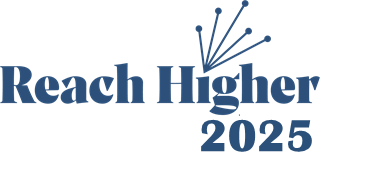 RHT 2025 Steering Committee #3Meeting AgendaWednesday, 2 Dec. 2020 (12:30 pm to 2:00 pm)Steering Team Charge (continued reminder):Review university mission and values statements for currency and appropriatenessHone/develop university strategy to guide GVSU through to 2025Coordinate development of university Key Performance IndicatorsEngage university constituents (internal and external) in the above processesOverview of timeline and upcoming sessions/huddles (Janet)Steering Committee meetingsi. Mon., 14 Dec., 11:00 am to 12:30 pmii. Winter semester meetings TBDRHT Town Halls on Thursday, Dec. 3GVSU staff listening session (10:00 to 12:00 pm)GVSU faculty listening session (3:00 to 5:00 pm)Student stakeholder groups—update from student reps.Tuesday, December 8; 1 to 2:30 p.m.Tuesday, December 8; 6 to 7:30 p.m. iii.  December 10; 7 to 8:30 p.m. (cancelled)Univ. Academic Senate (UAS) on Friday, Dec. 4 (3-5 pm) Discussion leaders:UAS members who are on steering committeeOther listening sessions/huddles on horizonStudent Affairs retreat (7 Dec.)Opportunity for updates (if anything to report) from liaisons to parallel task forcesNetwork of Advisors (Davis)IT/digital (Topić)SEMP (Truss)Report from President’s Cabinet (31 participants) on Friday, 20 Nov. (Tara)Revision of working vision into emerging patterns (view/share)Run-through/practice of huddle! (Mark)Breakout session leaders to lead discussion in breakouts